Binkley Toys ScholarshipAmount: $1,000 Deadline: 10/15/2019  http://www.customplushtoys.com/scholarship/Study Abroad in Japan: Bridging ScholarshipAmount: $2,500 Deadline: 10/10/2019  https://www.aatj.org/studyabroad/japan-bridging-scholarshipsOpporty Scholarship for Individuals with Disabilities Amount: $1,000 Deadline: 10/11/2019 https://opporty.com/scholarshipFuture Physicians Scholarship ProgramAmount: $500 Deadline: 10/15/2019  http://markjensenmd.com/#scholarshipNSHSS Foundation STEM ScholarshipAmount: $1,000 Deadline: 10/15/2019  http://nshssfoundation.org/scholarships/stem-scholarships/API Diversity Scholarship   Amount: $750 Deadline: 10/15/2019 https://www.apistudyabroad.com/students/financial-information/scholarships/Bill Kane Undergrad Health Education ScholarshipAmount: $1,000 Deadline: 10/15/2019  https://www.shapeamerica.org/scholarships/billkanescholarship.aspxAmerican Dream AwardAmount: $15,000 Deadline: 10/15/2019  https://scholarshipamerica.org/dreamaward/Challenge NSCA Strength and Conditioning ScholarshipAmount: $1,500 Deadline: 10/15/2019  https://www.nsca.com/foundation/nsca-scholarships/Hispanic Heritage Foundation Youth Award  Amount: $3,000 Deadline: 10/15/2019  http://www.hispanicheritage.org/programs/youth-awards/Bus Patrol ScholarshipAmount: $1,000 Deadline: 10/15/2019  http://www.buspatrolscholarship.com/application/GreenPal Start Your Own Business ScholarshipAmount: $2,000 Deadline: 10/15/2019  http://www.yourgreenpal.com/scholarship  Branson Shows Inspired Scholarship Amount: $1,000 Deadline: 10/15/2019  http://www.bransonshowtickets.com/company/scholarship.aspxJRC Insurance Group ScholarshipAmount: $1,000 Deadline: 10/15/2019  https://www.jrcinsurancegroup.com/scholarship-details-and-requirements/The Adoption Network Law Center ScholarshipAmount: Up to $10,000 Deadline: 10/15/2019https://adoptionnetwork.com/adoption-scholarshipsChallenge Scholarship  Amount: $2,000 Deadline: 10/15/2019  https://www.nsca.com/about-us/nsca-foundation/scholarships/  Pretty Photoshop Actions Annual ScholarshipAmount: $500 Deadline: 10/15/2019  https://www.photoshopactions.com/pages/pretty-photoshop-actions-scholarship-programAdventure Story Scholarship Campaign Amount: $1,000 Deadline: 10/15/2019  https://adventuregearslab.com/scholarship/Improving Senior Living ScholarshipAmount: $1,000 Deadline: 10/17/2019  https://caregiverconnection.org/nursing-homes/#scholarshipTheCoolerZone ScholarshipAmount: $2,000 Deadline: 10/19/2019  https://www.thecoolerzone.com/scholarship/Horatio Alger Association State and National ScholarshipAmount: $25,000 Deadline: 10/25/2019  https://scholars.horatioalger.org/scholarships/about-our-scholarship-programs/U.S. Bank ScholarshipAmount: $20,000 Deadline: 10/25/2019  https://www.usbank.com/community/financial-education/scholarship.htmlDigital Roofing Innovations Scholarship  Amount: $2,000 Deadline: 10/25/2019  https://digitalroofingcompany.com/annual-digital-roofing-innovations-scholarship/Stanley Bleifeld Memorial Grant  Amount: $5,000 Deadline: 10/28/2019  https://nationalsculpture.org/programs-awards/Marilyn Newmark Memorial GrantAmount: $5,000 Deadline: 10/28/2019  https://nationalsculpture.org/programs-awards/Scholarship for Women and EntrepreneurshipAmount: $1,000 Deadline: 10/28/2019  https://www.revekarose.com/pages/scholarship***Check out this brochure online for easy access at https://www.uwlax.edu/scholarships/Greenshine New Energy Scholarship  Amount: $1,000 Deadline: 10/29/2019 https://www.streetlights-solar.com/blog/want-1000-for-college-apply-to-the-greenshine-new-energy-scholarship-2019/The Sleep Judge State of Sleep ScholarshipAmount: $1,500 Deadline: 10/30/2019 https://www.thesleepjudge.com/scholarship/ Shinesty Work Hard, Play Hard Scholarship Amount: $2,500 Deadline: 10/30/2019 https://www.shinesty.com/pages/collegiate-scholarships
EduPapers ScholarshipAmount: $1,000 Deadline: 10/30/2019  http://www.edupapers.in/scholarship/ Zip Recruiter Scholarship  Amount: $3,000 Deadline: 10/31/2019 shttps://www.ziprecruiter.com/scholarshipCARiD Automotive ScholarshipAmount: $1,000 Deadline: 10/31/2019 http://www.carid.com/scholarships.htmlLoretta Cornett-Huff Scholarship for Spouses of VeteransAmount: $1,000 Deadline: 10/31/2019http://www.ccmeonline.org/scholarshipsDennis Raveling Scholarship for Waterfowl ResearchAmount: $2,000 Deadline: 10/31/2019 http://www.calwaterfowl.org/scholarshipsActive Life to Tackle Your Weakness ScholarshipAmount: $1,000 Deadline: 10/31/2019 http://www.getupgetactive.org/active-life-weakness/Sneak Peek into NovemberHubShout Internet Marketing Scholarship  Amount: $1,000 Deadline: 11/1/2019  http://hubshout.com/?p=ScholarshipBerrien Fragos Thorn Arts Scholarship For Migrant Farm Workers Amount: $2,500 Deadline: 11/1/2019  http://migrant.net/scholarships/BestColoredPencils.com Creative Mind ScholarshipAmount: $1,500 Deadline: 11/1/2019  https://www.bestcoloredpencils.com/scholarshipPaul & Daisy Soros Fellowship for New AmericansAmount: $15,000 Deadline: 11/1/2019https://www.pdsoros.org/apply/eligibilitySmith Publicity’s Book Marketing ScholarshipAmount: $1,000 Deadline: 11/1/2019 https://www.smithpublicity.com/smith-publicitys-2nd-1000-book-marketing-scholarship/ ZipHearing Hearing Awareness Scholarship Amount: $1,000 Deadline: 11/1/2019 https://www.ziphearing.com/scholarship Brittany Fox Watts Study Abroad Scholarship Amount: $500 Deadline: 11/1/2019 https://sustainability.uga.edu/student-programs/smalldreams/***Check out this brochure online for easy access at https://www.uwlax.edu/scholarships/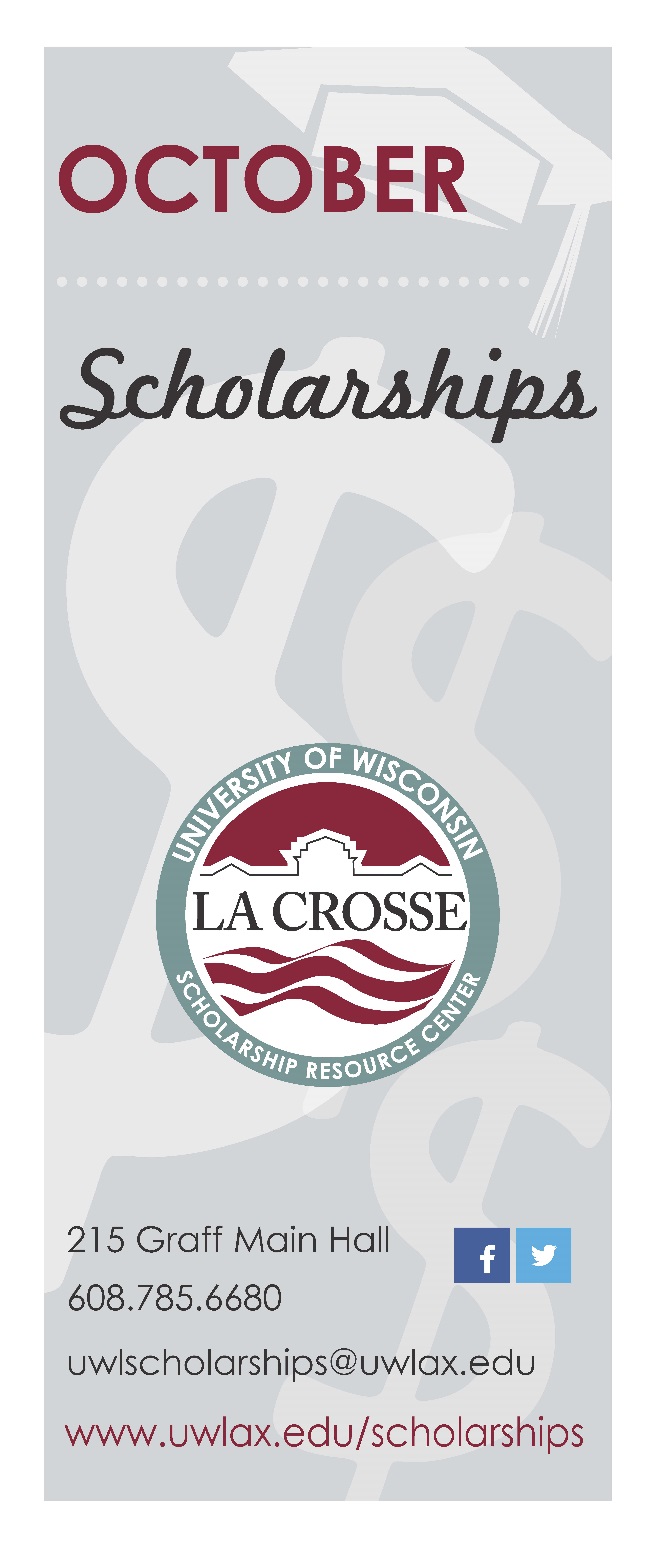 